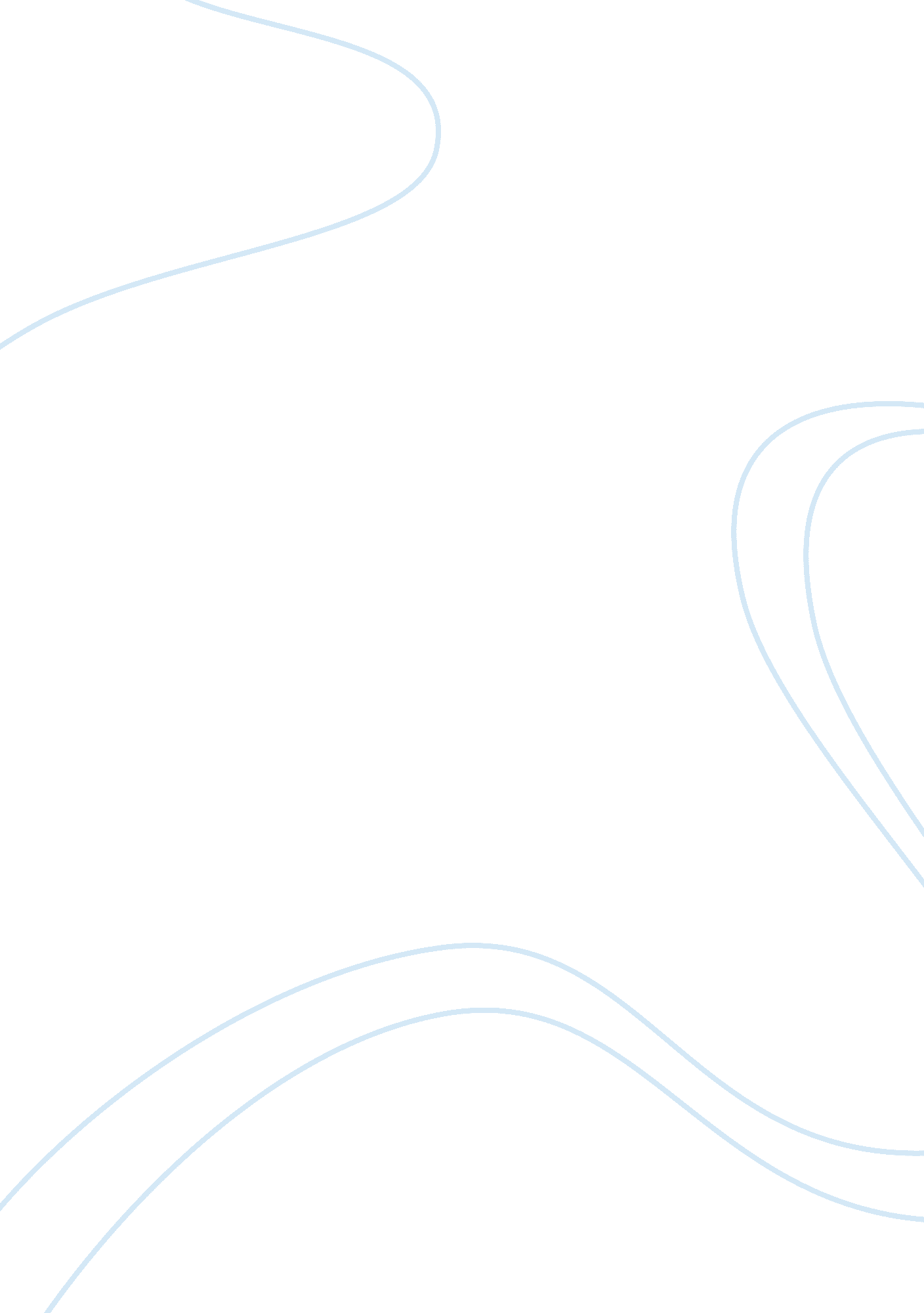 Silver oxide ag2o structure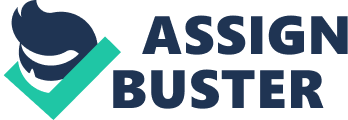 Contents Safety: Experimental data Predicted – ACD/Labs Predicted – ChemAxon Experimental Physico-chemical Properties Experimental Melting Point: Experimental Gravity: Miscellaneous Safety: Predicted data is generated using the ACD/Labs Percepta Platform – PhysChem Module No predicted properties have been calculated for this compound. Click to predict properties on the Chemicalize site Molecular Formula Ag 2 O Average mass 231. 736 Da Density Boiling Point Flash Point Molar Refractivity Polarizability Surface Tension Molar Volume 230 °C (Decomposes)Alfa Aesar 230 °C (Decomposes)Alfa Aesar42577, 43268, 11407 7. 2 g/mLAlfa Aesar42577, 43268, 11407 7. 483 g/lFluorochem044724 17-26-39-57-60Alfa Aesar11407, 42577, 43268 5. 1Alfa Aesar11407, 42577, 43268 9-41-50/53Alfa Aesar11407, 42577, 43268 DangerAlfa Aesar11407, 42577, 43268 DANGER: OXIDIZER, CORROSIVE, burns skin and eyesAlfa Aesar11407, 42577, 43268 H271-H318-H400-H410Alfa Aesar11407, 42577, 43268 P221-P283-P210-P305+P351+P338-P306+P360-P501aAlfa Aesar11407, 42577, 43268 Density: Boiling Point: Vapour Pressure: Enthalpy of Vaporization: Flash Point: Index of Refraction: Molar Refractivity: #H bond acceptors: #H bond donors: #Freely Rotating Bonds: #Rule of 5 Violations: ACD/LogP: ACD/LogD (pH 5. 5): ACD/BCF (pH 5. 5): ACD/KOC (pH 5. 5): ACD/LogD (pH 7. 4): ACD/BCF (pH 7. 4): ACD/KOC (pH 7. 4): Polar Surface Area: Polarizability: Surface Tension: Molar Volume: 